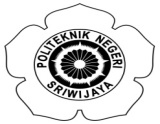 State Polytechnic of Sriwijaya FINANCIAL GUARANTEEApplicant’s Name as appears on passportYou and your sponsor must provide for your educational and living expenses for the duration of your entire educational program at the State Polytechnic of Sriwijaya. Also, educational and/or living expenses must be provided for your dependants (if any). Please attach a bank statement indicating that either you or your sponsor has at least US$ …………….for at least a period of one month in your or your sponsor’s account.Please attach the certificate of scholarship if you are receiving scholarship from your sponsoring organization.If you are paying for your own educational and living expenses, please attach your bank statement. Check all that apply. A current statement from a financial institution must accompany this form if personal/private funds are chosen.Personal FundsPrivate Sponsor“ I guarantee that the amount of US $ ………………… will be available for the above named student for the entire duration of this program”Scholarship. Attach an official letter that specify the amount, terms, and duration of the award.Sponsoring Institution                              Billing Address“We are willing to settle payment of tuition fees every semester on behalf of the above named student for the entire duration of this program”.Applicant’s Statement:I fully understand the amount of money necessary to allow for educational and living expenses while studying at UI, and I certify statements on this form are correct.Family NameFirstMiddleCitizenshipCountry of Legal ResidenceOccupation/EmployerDate of BirthPlace of Birth (City & Country)Place of Birth (City & Country)Permanent AddressMailing AddressPhone number(s) inIndonesiaHomeMobileFamily NameFirstMiddleCitizenshipCountry of Legal ResidenceID Number:Relationship to ApplicantOccupationPermanent ResidencyPermanent ResidencyPermanent ResidencyTelephone:Fax:Email:Billing AddressApplicant’s SignatureDate